О внесении изменений в решение Совета городского поселения «Путеец» от 27.09.2018 № 2-20/80 «Об утверждении Порядка формирования, ведения, обязательного опубликования перечня муниципального имущества муниципального образования городского поселения «Путеец», свободного от прав третьих лиц (за исключением права хозяйственного ведения, права оперативного управления, а также имущественных прав субъектов малого и среднего предпринимательства)»В соответствии с Федеральным законом от 24.07.2007 года № 209-ФЗ «О развитии малого и среднего предпринимательства в Российской Федерации», Федеральным законом от 22.07.2008 года № 159-ФЗ «Об особенностях отчуждения движимого и недвижимого имущества, находящегося в государственной или в муниципальной собственности и арендуемого субъектами малого и среднего предпринимательства, и о внесении изменений в отдельные законодательные акты Российской Федерации», Совет городского поселения «Путеец» решил:1. Внести в решение Совета городского поселения «Путеец» от 27.09.2018 № 2-20/80 «Об утверждении Порядка формирования, ведения, обязательного опубликования перечня муниципального имущества муниципального образования городского поселения «Путеец», свободного от прав третьих лиц (за исключением права хозяйственного ведения, права оперативного управления, а также имущественных прав субъектов малого и среднего предпринимательства)» (далее - Порядок) следующее изменение:1.1. в пп. «г» п. 2 Порядка слова «объектом незавершенного строительства,» исключить.2. Настоящее решение вступает в силу со дня его официального опубликования (обнародования) и подлежит размещению на официальном сайте муниципального образования городского поселения «Путеец» (https://puteec-r11.gosweb.gosuslugi.ru). Глава городского поселения «Путеец»-председатель Совета поселения                                                            И.И. Лобовикова СОВЕТ ГОРОДСКОГО ПОСЕЛЕНИЯ«ПУТЕЕЦ»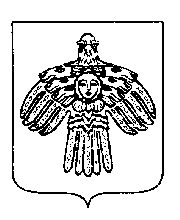 «ПУТЕЕЦ»  КАР ОВМÖДЧÖМИНСА СÖВЕТРЕШЕНИЕПОМШУÖМРЕШЕНИЕПОМШУÖМРЕШЕНИЕПОМШУÖМРЕШЕНИЕПОМШУÖМ «20» февраля 2024 г.         пгт. Путеец, г. Печора,      Республика Коми                                № 3-21/120                                № 3-21/120